Ročník ZŠ: 3.	Počet žáků: 20Tematická oblast podle RVP: Jazyk a jazyková komunikaceTéma podle RVP: Slovní zásoba a tvoření slovCíl vyučovací hodiny: zopakovat s žáky učivo z předešlého ročníku (synonyma, antonyma)Klíčové kompetence:K učení – vyhledává a třídí informace a na základě jejich pochopení, propojení a systematizace je efektivně využívá v procesu učení, tvůrčích činnostech a praktickém životěK řešení problémů – kriticky myslí, činí uvážlivá rozhodnutí, je schopen je obhájit, uvědomuje si zodpovědnost za svá rozhodnutí a výsledky svých činů zhodnotíKomunikativní – naslouchá promluvám druhých lidí, porozumí jim, vhodně na ně reaguje, účinně se zapojuje do diskuse, obhajuje svůj názor a vhodně argumentujeSociální a personální – podílí se na utváření příjemné atmosféry v týmu, na základě ohleduplnosti a úcty při jednání s druhými lidmi přispívá k upevňování dobrých mezilidských vztahů, v případě potřeby poskytne pomoc nebo o ni požádáObčanské – chápe základní principy, na nichž spočívají zákony a společenské normy, je si vědom svých práv a povinností ve škole i mimo školuPracovní – používá bezpečně a účinně materiály, nástroje a vybavení, dodržuje vymezená pravidla, plní povinnosti a závazky, adaptuje se na změněné nebo nové pracovní podmínkyKlíčové pojmy: Slova protikladná (antonyma), slova souznačná (synonyma)Typ vyučovací hodiny: OpakovacíMetody a formy práce:  metody - slovní, názorně demonstračníformy práce – samostatná, skupinováPomůcky a použité materiály: kartičky s antonymy a synonymy, interaktivní tabule, tabule, magnety, učebnice DVORSKÝ, Ladislav, Český jazyk 3 :ALTER, 2006. 139 str. ISBN 978-80-7245-240-8 MIKULENKOVÁ, Hana, Český jazyk pro 3. ročník základního školství 1. díl, Olomouc: PRODOS, 1997. 87 str. ISBN 80-85806-83-5DOLEŽALOVÁ, Bára, Alena, Český jazyk 3 :NOVÁ ŠKOLA s.r.o., 2013. 112str. ISBN 798-80-7289-496-3KOSOVÁ,Jaroslava, BABUŠOVÁ, Gabriela, ŘEHÁČKOVÁ, Alena, Český jazyk 3, Plzeň: FRAUS, 2009. ISBN 978-80-7238-857-8MüLHAUSEROVÁ, Hana, JANÁČKOVÁ, Zita, PŘÍBORSKÁ, Olga, Český jazyk 2, Brno: NOVÁ ŠKOLA, 1998, ISBN 987-80-7289-246-4ČasObsahPoznámkymin4 min1min6 minÚvodní část4 min1min6 minNa úvod hodiny se pozdravíme. Řekneme žákům, na co se v dnešní hodině mohou těšit (práce s interaktivní tabulí, práce s učebnicí, skupinová práce) a seznámíme je s daným tématem hodiny a to tak, že napíšeme na tabuli slova opačná (např. černá, bílá) a slova souznačná (např. holka, dívka) Poté se dětí zeptáme, jaké učivo asi dnes budeme opakovat. Děti by si měly vzpomenout na učivo 2. třídy, kdy by slova černá a bílá měly označit jako slova protikladná a slova holka a dívka jako slova podobná (souznačná). Žák, který tuto otázku správně zodpoví, půjde napsat téma hodiny na tabuli. Ostatní děti si napíší téma dnešní hodiny do sešitu.Vysvětlíme žákům, že slovům, která mají stejný, nebo podobný význam, říkáme synonyma, slovům s opačným významem, neboli slovům protikladným říkáme antonyma. Latinská slova však nebudeme po dětech vyžadovat. Dál s těmito slovy pracovat nebudeme, budeme používat výhradně české názvy. Na tabuli budeme mít nachystány kartičky s dvojicí slov souznačných a opačných. Úkolem dětí bude přiřadit kartičky k dané problematice na tabuli. (příloha č. 1)5min8min5min12minHlavní částNa interaktivní tabuli budeme mít nachystanou křížovku s doplňováním slov opačných. Děti se budou hlásit a po vyvolání napíší dané slovo do křížovky. JANÁČKOVÁ, Zita, PŘÍBORSKÁ Olga, Český jazyk 2: NOVÁ ŠKOLA 2007. s.34. ISBN 978-80-87591-33-8 Následovat bude cvičení z učebnice, které budou děti řešit samostatně. Hned na to si vypracované cvičení společně zkontrolujeme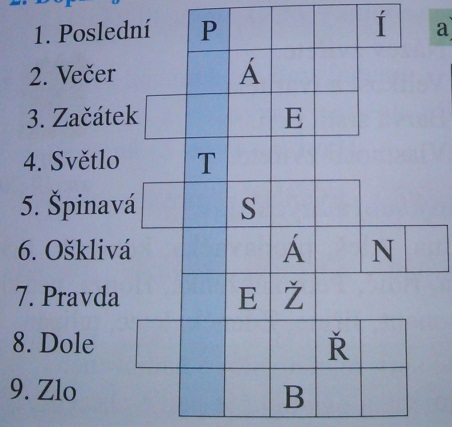 DVORSKÝ, Ladislav, Český jazyk 3 :ALTER, 2006. s.44. ISBN 978-80-7245-240-8 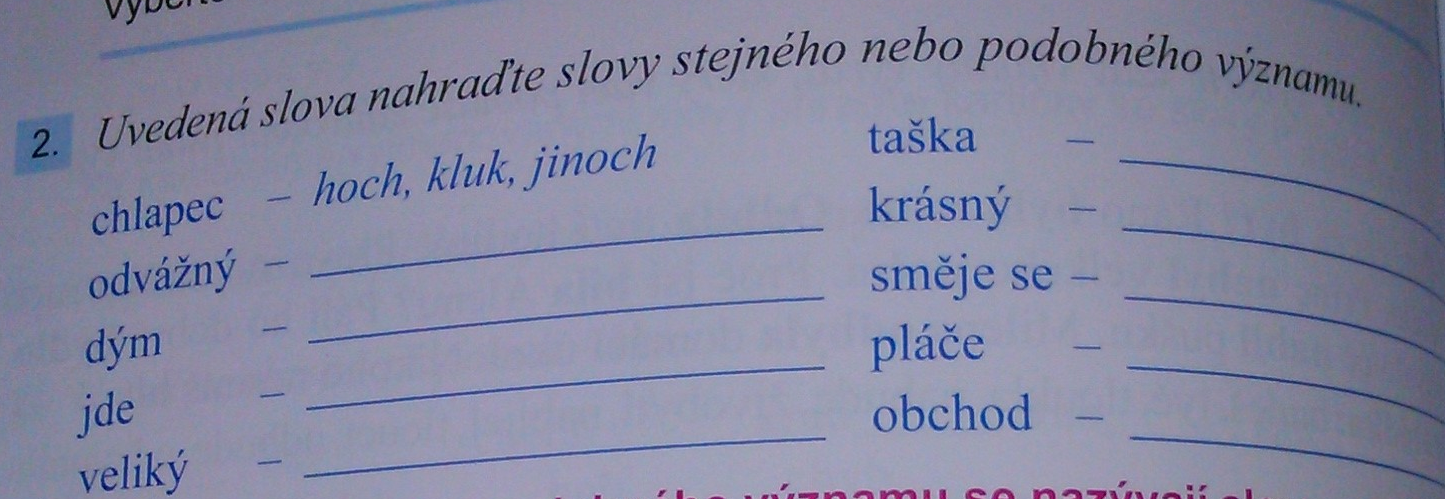 Nyní bude následovat pohybová aktivita. Všechny děti se postaví k lavici tak, aby měly kolem sebe dostatek prostoru. Budeme říkat různé dvojice slov (blízko, daleko; málo, trochu; kouř, dým; statečnost, zbabělost,…) a žáci budou muset poznat, zda-li se jedná o dvojici slov souznačných či protikladných. Pokud dvojice slov bude antonymum, děti vyskočí, bude-li to synonymum, děti si dřepnou. V předem připravených slovech se objeví taky jeden chyták, neboli dvojice slov, kterou nelze zařadit ani do jedné z již zmíněných skupin např. kohout x slepice. V tomto případě by děti měly zůstat stát na místě.  Dětí, které zůstaly stát, se zeptáme na důvod. Pokud neví, vysvětlení provedeme my.Rozdělíme si děti do skupin po čtyřech. Každé skupině dáme lístečky dvou barev. (Příloha č. 2). První budou modré, které budou muset děti seřadit do dvojic podle podobného významu a druhé budou zelené, které budou děti řadit do dvojic podle opačného významu. Ta skupina, která bude mít hotovo jako první a bez chyby, (prvnímu zkontrolujeme my) bude moci správné řešení předčítat všem ostatním. 5min8min5min12min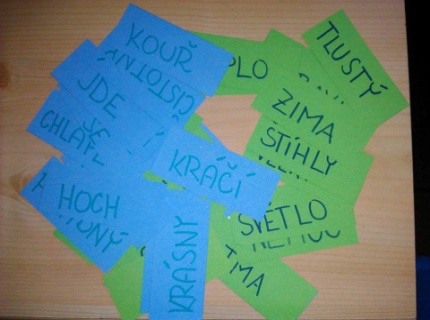 4minZávěrečná částPůjdeme zhodnotit hodinu na koberec. Nejprve se zeptáme dětí, co jsme si dnes zopakovali. Poté se zeptáme, co se dětem v hodině nejvíce líbilo. Nakonec děti pochválíme za šikovnost a dobře odvedenou práci. 4min